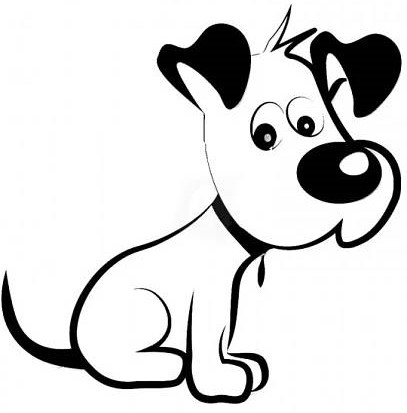 Oznamovací povinnost       dle Obecně závazné vyhlášky městyse Choustníkovo Hradiště č. 2/2010 o místním poplatku ze psůPřihlášení psaÚdaje o nároku na osvobození, který držitel psa doloží písemným dokladem, potvrzením nebo čestným prohlášenímjsem osoba nevidomájsem osoba bezmocná a osoba s těžkým zdravotním postižením, které byl přiznán III. stupeň mimořádných výhod podle zvláštního právního předpisujsem osoba provádějící výcvik psů určených k doprovodu osob nevidomých, bezmocných nebo osob s těžkým zdravotním postižením, kterým byl přiznán III. stupeň mimořádných výhod podle zvláštního právního předpisudržený pes pochází z útulku pro ztracené nebo opuštěné psy (osvobození náleží po dobu 24 měsíců následujících po měsíci, v němž začal být pes držitelem chován)     ………………………..					         ………………………                   Datum								PodpisDržitel psaPříjmeníJménoDatum narozeníMísto trvalého pobytuAdresa pro doručováníTelefon E-mailÚdaje o psoviČíslo čipuPlemeno psaStáří psa (v den vzniku poplatkové povinnosti)Pohlaví psaÚdaje o psoviČíslo čipuPlemeno psaStáří psa (v den vzniku poplatkové povinnosti)Pohlaví psaDatum vzniku nároku na osvobozeníDatum zániku nároku na osvobozeníDatum vzniku poplatkové povinnostiDatum změny poplatkové povinnostiDatum zániku poplatkové povinnostiDůvod zániku poplatkové povinnostiDatum splnění oznamovací povinnostiV Choustníkově Hradišti 